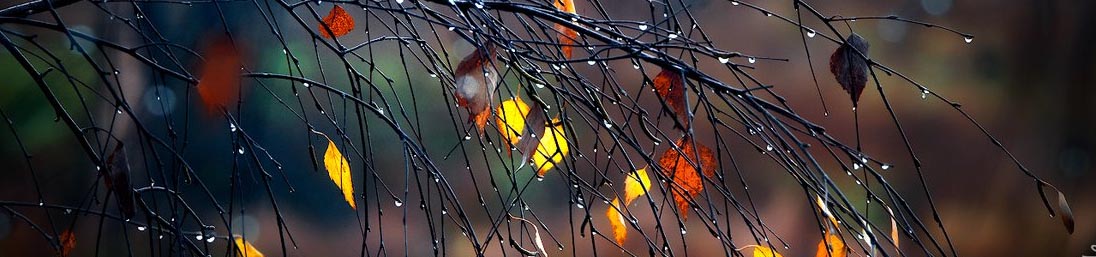 NOVEMBER2021